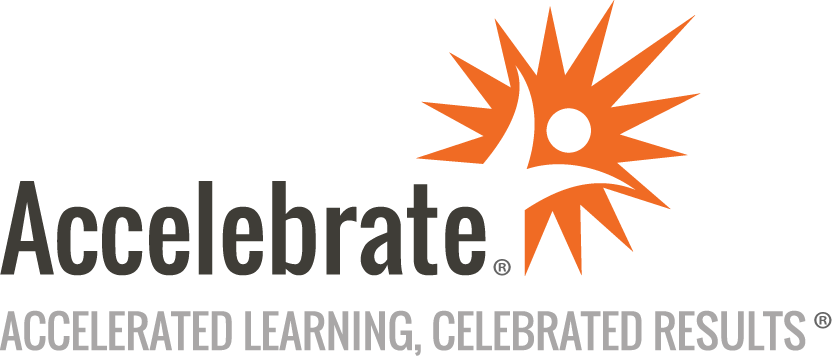 Blue Prism RPA ManagerCourse Number: RPA-106
Duration: 1 dayOverviewThis Blue Prism RPA Manager training course teaches attendees the benefits of automation and how to evaluate the organization's business cases for RPA and ROM (Robotic Operating Model). Attendees learn how to set up an RPA organization and COE (Centre of Excellence), prioritize different process candidates, build an automation roadmap, and more.PrerequisitesNo prior experience is presumed.MaterialsAll RPA training students receive comprehensive courseware.Software Needed on Each Student PCThe class will be conducted in a remote lab environment that Accelebrate will provide.The main things the students will need are a Google Chrome web browser and a stable Internet connection.An email with detailed instructions to check your connection will be sent in advance.ObjectivesRPA fundamentals starting from the definition of RPA and digital workforceThe benefits that can be achieved using RPAThe Robotic Operating Model (ROM) and the typical RPA project lifecycleThe requirements for RPA implementationOutlineRPA Overview Definition of RPA & digital workforceWhere the digital workforce sitsPartnership between business and ITDifference between RPA and traditional IT projectRPA Business Case Typical benefits of RPA projectBusiness impactsOverview of required investments and typical costsIntro of an indicative business caseRPA Technology Blue Prism ecosystemRPA IT infrastructure and security requirementsSupport & maintenanceDemo of Blue Prism platformRPA ROM (Robotic Operating Model), Project Roadmap, and Workstreams Overview of ROMOverview of a project roadmap and workstreamsTypical RPA project and its life cycleExample of a typical RPA project roadmapRPA Organization and Centre of Excellence Vision, approach and due diligence (what is a suitable RPA and digital workforce vision and strategy for the organization and how to define it?)Setting up Centre of Excellence (COE) design and key considerationsOrganization designRPA Roles and onboarding requirementsTechnologyChange managementConclusion